         В память об этом событии в нашей школе прошли классные часы:"Дети - герои  Сталинградской битвы" (2-4 кл.) – классный руководитель Васильева И.Ю." И помнит мир спасенный..." (5-8 кл.) -  классные руководители Николаев Г.Н. и Николаева Е.В.        На классных часах использовали презентацию семинара "Сталинградская битва в школьном курсе истории и патриотическом воспитании".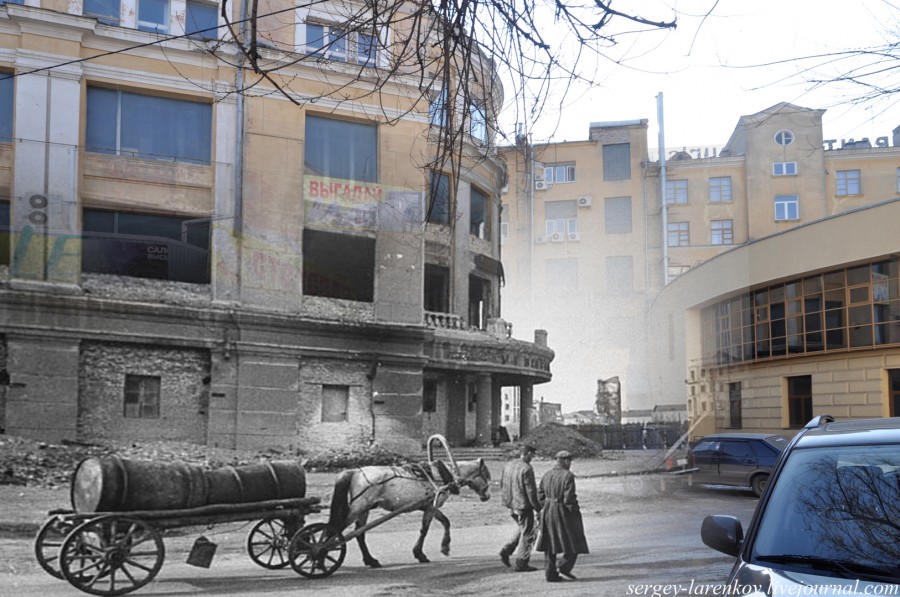 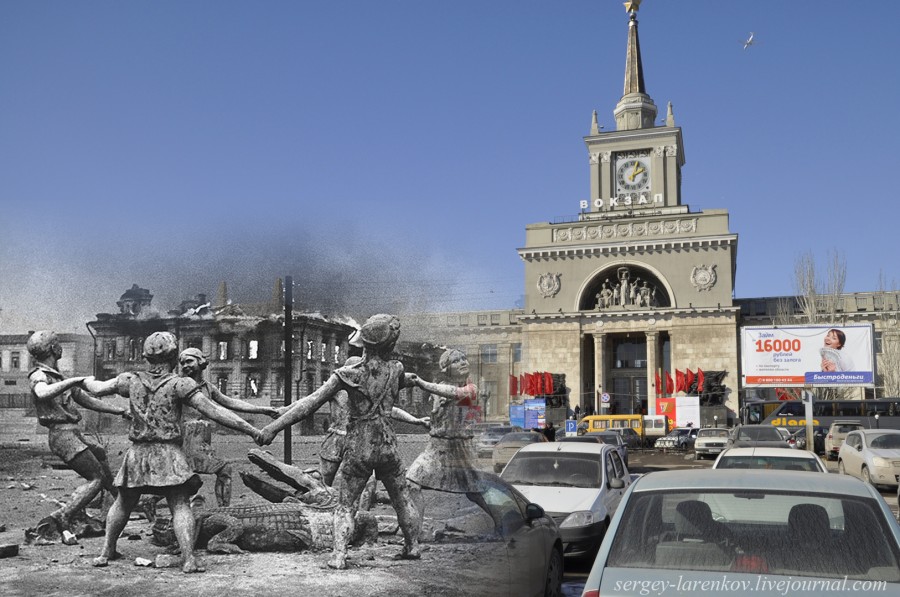 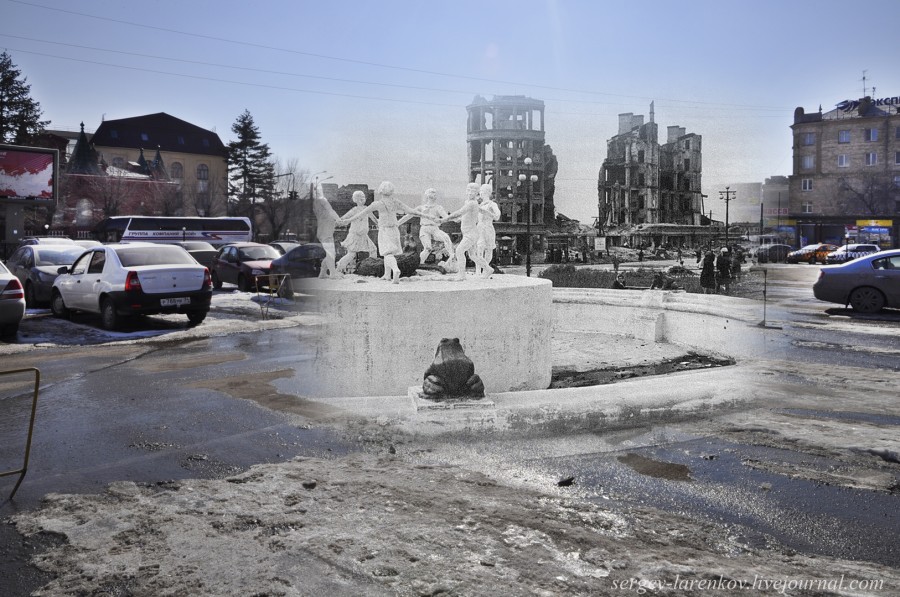          2 февраля в России отмечается День воинской славы – День разгрома советскими войсками немецко-фашистских войск в Сталинградской битве (1943 год).